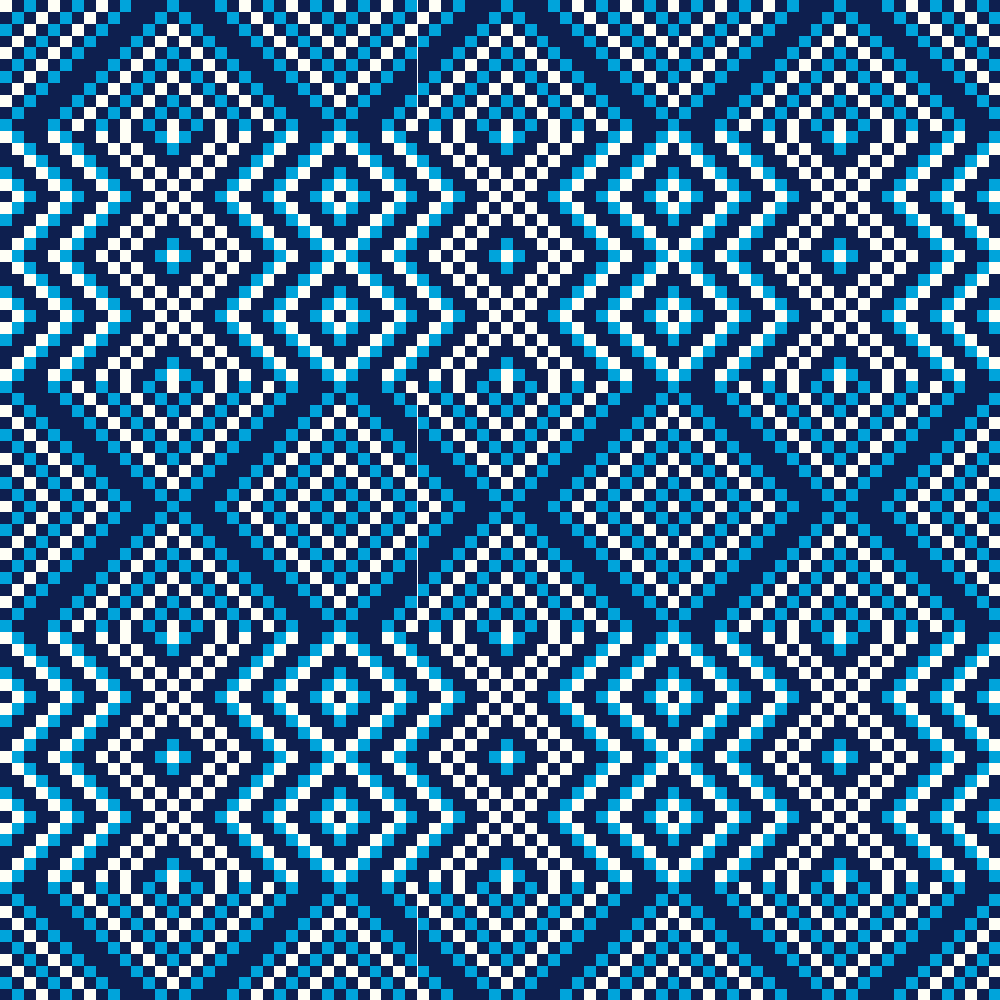 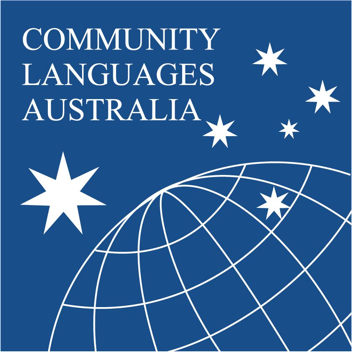 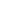 [INSERT NAME OF YOUR ASSOCIATION]Community Language Association in [INSERT STATE OR TERRITORY] bringing the benefits of Language and culture to all Australians.Mission Statement[INSERT NAME OF YOUR ASSOCIATION] a relevant body to its members and an effective advocate for languages education, cultural maintenance and community languages schools in [INSERT STATE OR TERRITORY]The Community Languages Association of [INSERT STATE OR TERRITORY] (represents over [INSERT NUMBER] community languages schools in [INSERT STATE OR TERRITORY].Community Languages Schools provide quality language educational and cultural maintenance programs to over [INSERT NUMBER] students in a range of [INSERT NUMBER] languages in [INSERT STATE OR TERRITORY].They are complementary providers of language education in mainstream schools.Mainstream schools, community languages schools and the Saturday School of languages provide [INSERT STATE OR TERRITORY] with a significant asset. This asset is transferred into all walks of life and benefits all Australians.THE [INSERT NAME OF YOUR ASSOCIATION]:Strives to promote languages education Represents community languages schools on a range of CommitteesAdvocates on behalf of ethnic schools in [INSERT STATE OR TERRITORY]Coordinates their activity and works closely with the Department of Education and Multicultural Affairs of [INSERT STATE OR TERRITORY] to ensure schools provide quality programs aligned with curriculum and standards frameworks.The Association is currently working in cooperation with Community Languages Australia to enhance national coordination of community languages schools and develop national quality control frameworks.Why should my school become a member of the [INSERT STATE OR TERRITORY]?Here are some reasons:Support for your activityIncreased educational opportunities Representation before GovernmentImproved prospects for increased funding campaignsOpportunity to have a say on Government policyEnhances community building capacityCoordination of language-specific groupsCoordinated Professional DevelopmentOpportunity to meet a broad  range of community groupsThe profile of community language schools in [INSERT STATE OR TERRITORY] is enhanced through a strong, focused and active Association.The [INSERT NAME OF YOUR ASSOCIATION] provides you, your school, your teachers, parents and students an opportunity to participate in many activities that enhance linguistic and cultural maintenance.For further information contact [INSERT CONTACT DETAILS]The Strategic Plan [INSERT YEAR TO YEAR EXAMPLE 2022-2024]The [INSERT NAME OF YOUR ASSOCIATION] Strategic Plan [INSERT YEARS] drives its activity.The Plan’s Key Result Areas and objectives are:RepresentationTo represent its members on a wide range of boards, committees and agencies pertinent to languages education and cultural maintenance programs and processes in  XXXXXXX and nationally.Promotion To raise the awareness of community languages schools as quality providers of languages educationMembershipTo strengthen the membership base and provide opportunities for its membersPolicyTo contribute to the policy development of languages education and multicultural affairs.Quality Assurance 	To promote strong quality assurance frameworks.FundingTo advocate for adequate funding for the Association and its membersCommunicationBe an effective conduit to members and stakeholdersManagementTo provide robust and responsible governance and leadershipStrategic Directions [INSERT YEARS]Be effective participants in the development of strategic directions in Education and multicultural affairs in the [INSERT STATE OR TERRITORY]Why Me?You can contribute to the realisation and implementation of this Strategic Plan by:Joining the AssociationSupporting the ExecutiveConsidering to become members of the ExecutiveBuilding on combined strengths![INSERT NAME OF YOUR ASSOCIATION]Draft Strategic Plan 2022 – [XXXX]Mission:To make [INSERT NAME OF YOUR ASSOCIATION] a relevant body to its members and an effective advocate for languages education, cultural maintenance and community languages schools in [INSERT STATE OR TERRITORY]Key Result AreaOutcomePerformance measure TimeframeREPRESENTATIONEnsure community languages schools are represented at relevant State levels as key stakeholdersEnsure the [INSERT NAME OF YOUR ASSOCIATION]  is consulted on issues relating to ethnic schooling, school and languages Education, and multicultural affairs in [INSERT STATE OR TERRITORY]Establish a systemic relationship with major stakeholders:Minister for EducationMinister for Multicultural Affairs    Department. of EducationAudit of bodies, committees boards that [INSERT NAME OF YOUR ASSOCIATION] is representedCompile a list of boards committees [INSERT NAME OF YOUR ASSOCIATION] should be represented onMake representation to have [INSERT NAME OF YOUR ASSOCIATION] included on relevant bodiesMonitor State activity, consultations on languages education and seek [INSERT NAME OF YOUR ASSOCIATION]  participationSeek periodic meetings withMinister (at least 1 per year)Dept. of Education (minimum quarterly meetings)Multicultural INSERT STATE (minimum 2 per year)Close liaison with Resource CentersPROMOTION Promotion of activities in community languages schoolsDevelop policy and processes for the promotion of community languages schools Improved networks between all providersDevelop networks for increased opportunity for marketing languages policy and community languages schools Facilitate State [INSERT NAME OF YOUR ASSOCIATION] Forums/ConferenceCoordinate State  activity for the promotion of community languages schoolsFacilitate  forums for the promotion of community languages schoolsIncrease community awareness of community languages schools and the role of communities in supporting community languages schools Audit activities with current stakeholdersDevelop a list of potential stakeholdersInitiate contact and activities between host schools and language schoolsEstablish media database – Provide stories MEMBERSHIPFacilitate periodic meetings with the membership of [INSERT NAME OF YOUR ASSOCIATION]Increase number of members of [INSERT NAME OF YOUR ASSOCIATION] Conduct  - DET and  [INSERT NAME OF YOUR ASSOCIATION] Needs analysis of CLS in [INSERT STATE OR TERRITORY]Facilitate annual community languages schools events that promote community languages schoolsHold at least 4 central  2 regional meetings per yearDevelop Organizational promotional brochureCommunicate with all schoolsHold events to promote AssociationList benefits of belonging to both [INSERT NAME OF YOUR ASSOCIATION] and Community Languages AustraliaAnnual DinnerNational Community Languages Schools Day Video of CL Schooling ActivityAnnual Conference QUALITY ASSURANCEReview current quality assurance mechanism in [INSERT STATE OR TERRITORY] language schools in  cooperation with the Department of Education Present stakeholders within the Government with evidence of the efficiency and effectiveness of language school programs Develop in cooperation with stakeholders measurable quality assurance processes to meet established criteriaProduce leading practices documentReport on efficienciesPromote the Quality Assurance FrameworkPOLICYIncreased awareness of key stakeholders of the importance of community languages schools, their capabilities of delivering language programs A better understanding of the nature of complementarityIncrease awareness of the relevance of language schooling in government LOTE policy as a complementary providerPresent Association Executive reports to relevant bodies Evaluate current directionFacilitate  forums, and roundtables with stakeholdersDevelop more substantial relationships with  principals associations, parent groups, and host schools communitiesConduct a Roundtable with Stakeholders FUNDINGSecure increased funding for [INSERT NAME OF YOUR ASSOCIATION] Seek increased funding for CL schools in  [INSERT STATE OR TERRITORY]Seek new sources of funding for ethnic schools in [INSERT STATE OR TERRITORY]Prepare a Needs Analysis document  highlighting areas of activityCoordination roleFacilitator of Association roleResources required to be an effective advocateDevelop a budget for expanded activity with benchmarks, milestones evaluation  processesNegotiate processes for systemic or  incremental increases in the funding programParticipate in Community Languages Australia activities COMMUNICATIONContribute to the national CLA websiteProvide opportunities for online activityEnhance communication between Association members, schools and students	Develop a concept for a State CL  schools publication and funding sources to deliver the publicationEvaluate current communication processesPrepare Communications Strategy - Internal and ExternalDevelop relations with community languages media outlets – printed and electronicNewsletterMANAGEMENTUndertake a review of current operation on [INSERT NAME OF YOUR ASSOCIATION] Committee ManagementDevelop enhanced governance modelsIntroduce expanded membership involvement and  activityUndertake a ReviewEndorse [INSERT NAME OF YOUR ASSOCIATION] Strategic planDevelop Position Description for Executive Assistant or other positions as requiredSTRATEGY DIRECTIONS FOR LANGUAGES EDUCATION IN [INSERT STATE OR TERRITORY]Evaluate Strategic Directions  Provide input Languages EducationLanguage Schooling ProgramSocial Cohesion Increase number of languages in Senior Years through language school provision Seek meetings with MinistersSeek meetings with MP’sSeek a meeting with Departments of. Education and Multicultural Affairs representativesPrepare an issue paperConduct public ForumsEngage other StakeholdersPrincipals Schools Councils etc [INSERT STATE OR TERRITORY] Study Authority PROFESSIONAL DEVELOPMENTAdvocate for training and  PD programsSurvey school PD needs Work with Dept to provide PD sessionsExamine the possibility of training programs Meet regularly with LOTE Center management to discuss and evaluate programs